Assembly Timetable Coverage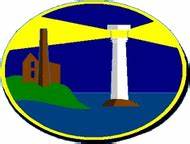 Autumn Term 1Autumn Term 2 DateThemeBritish Values LinkProtective Characteristics linksUN ArticleFridayMusicians4/9/23Welcome backIndividual LibertyAge28 Access to educationNo assembly11/9/23RNLI – why we wear life jackets – linked to Ontario with new law passedRule of LawAge3 Best interest of the ChildStar of the weekMaths and EnglishAttendanceHouse points18/9/23Reverand Carsten Wedgewood – New beginningsIndividual LibertyReligion or belief28 Access to educationStar of the weekMaths and EnglishAttendanceHouse points25/9/23String QuartetIndividual LibertyAge31 Rest, play, culture and artsStar of the weekMaths and EnglishAttendanceHouse pointsEvelina - flute2/10/23Dyslexia Awareness - SENCoMutual Respect and ToleranceDisability2 No DiscriminationStar of the weekMaths and EnglishAttendanceHouse points9/10/23Black HistoryParamedics – extra visitors assemblyDemocracyRace2 No DiscriminationStar of the weekMaths and EnglishAttendanceHouse pointsThelo and Rex - guitar16/10/23Geology and mining – visitor assemblyIndividual LibertyAge24 Health, water, food, environmentArt competition winnersDateThemeBritish Values LinkProtective Characteristics linksUN ArticleFridayMusician30/10/23No assembly - INSETSchool ValuesStar of the weekMaths and EnglishAttendanceHouse points6/11/23Digit – use of robots – AmazonMutual respect and toleranceReligion or Belief32 Protect from harmful workStar of the weekMaths and EnglishAttendanceHouse pointsFlorence and Ren - Clarinet13/11/23Reverand Carsten Wedgewood - HarvestMutual respect and toleranceReligion or Belief27 Food, clothing and safe homeStar of the weekMaths and EnglishAttendanceHouse points20/11/23Supporting the community – warm spaces to provide companionship to othersMutual respect and toleranceAge27 Food, clothing and safe homeStar of the weekMaths and EnglishAttendanceHouse pointsChristmas light competition results27/11/23No Pens Day – Awareness of speech and languageMutual respect and toleranceDisability23 Children with disabilitiesStar of the weekMaths and EnglishAttendanceHouse pointsEleanor and Daniel - Flute4/12/23One World COP28 videoMutual respect and toleranceDemocracyIndividual LibertyRaceAge24 Health, water, food, environmentStar of the weekMaths and EnglishAttendanceHouse points11/12/23Reverand Carsten Wedgewood – NativityMutual respect and toleranceReligion or belief14 Freedom of thought and religionStar of term98% and above attendance100% attendance raffleHouse pointsBrass concert to parents18/12/23Carol concerts to parents